Comité intergouvernemental de la propriété intellectuelle relative aux ressources génétiques, aux savoirs traditionnels et au folkloreTrente-cinquième sessionGenève, 19 – 23 mars 2018Projet d’ordre du jourétabli par le SecrétariatOuverture de la sessionÉlection du bureauAdoption de l’ordre du jourVoir le présent document et les documents WIPO/GRTKF/IC/35/INF/2 Rev. et WIPO/GRTKF/IC/35/INF/3.Adoption du rapport de la trente-quatrième sessionVoir le document WIPO/GRTKF/IC/34/14 Prov.3.Accréditation de certaines organisationsVoir le document WIPO/GRTKF/IC/35/2.Participation des peuples autochtones et des communautés localesActualités concernant l’utilisation du Fonds de contributions volontairesVoir les documents WIPO/GRTKF/IC/35/3, WIPO/GRTKF/IC/35/INF/4 et WIPO/GRTKF/IC/35/INF/6.Constitution du Conseil consultatif chargé d’administrer le Fonds de contributions volontairesVoir le document WIPO/GRTKF/IC/35/3.Note d’information à l’intention du Groupe d’experts des peuples autochtones et des communautés localesVoir le document WIPO/GRTKF/IC/35/INF/5 Rev.Ressources génétiquesDocument de synthèse concernant la propriété intellectuelle relative aux ressources génétiquesVoir le document WIPO/GRTKF/IC/35/4.Rapport sur la compilation de données relatives aux bases de données sur les ressources génétiques et les savoirs traditionnels qui y sont associésVoir le document WIPO/GRTKF/IC/35/5.Rapport sur la compilation de données relatives aux régimes de divulgation concernant les ressources génétiques et les savoirs traditionnels qui y sont associésVoir le document WIPO/GRTKF/IC/35/6.Recommandation commune concernant les ressources génétiques et les savoirs traditionnels qui y sont associésVoir le document WIPO/GRTKF/IC/35/7.Recommandation commune concernant l’utilisation de bases de données pour la protection défensive des ressources génétiques et des savoirs traditionnels qui y sont associésVoir le document WIPO/GRTKF/IC/35/8.Proposition de mandat pour l’étude du Secrétariat de l’OMPI sur les mesures visant à éviter la délivrance de brevets indus et sur le respect des systèmes existants d’accès et de partage des avantagesVoir le document WIPO/GRTKF/IC/35/9.Glossaire des principaux termes relatifs à la propriété intellectuelle, aux ressources génétiques, aux savoirs traditionnels et aux expressions culturelles traditionnellesVoir le document WIPO/GRTKF/IC/35/INF/7.Ressources disponibles sur le site Web de l’OMPI consacré aux savoirs traditionnels, aux expressions culturelles traditionnelles et aux ressources génétiquesVoir le document WIPO/GRTKF/IC/35/INF/8.Rapport sur la mise en œuvre des activités du groupe C (“options concernant les conditions convenues d’un commun accord en matière de partage juste et équitable des avantages”)Voir le document WIPO/GRTKF/IC/35/INF/9 Rev.Création d’un ou plusieurs groupes spéciaux d’expertsQuestions diversesClôture de la session[Fin du document]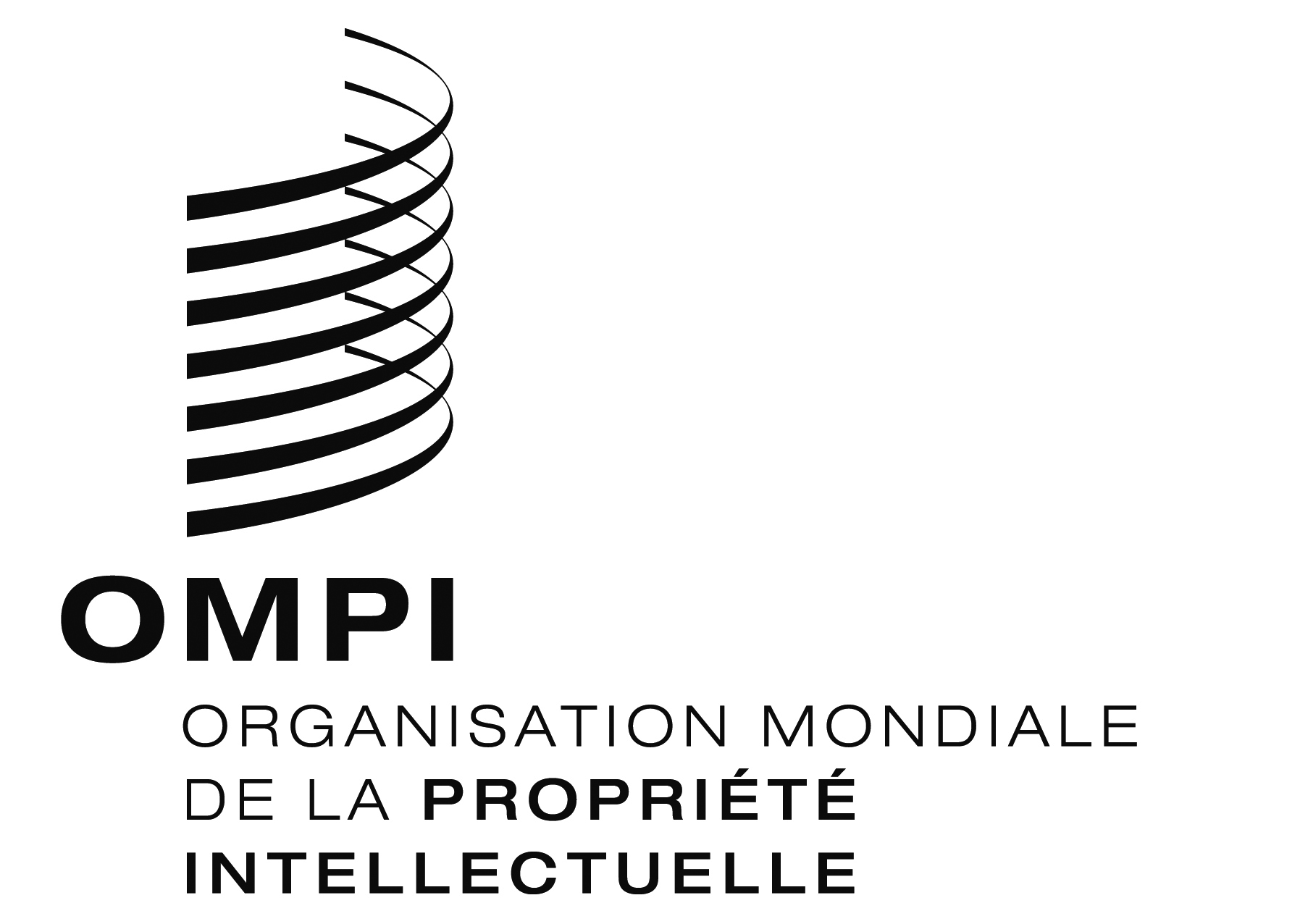 FWIPO/GRTKF/IC/35/1 Prov.2 WIPO/GRTKF/IC/35/1 Prov.2 WIPO/GRTKF/IC/35/1 Prov.2 ORIGINAL : anglaisORIGINAL : anglaisORIGINAL : anglaisDATE : 5 mars 2018DATE : 5 mars 2018DATE : 5 mars 2018